МГНОК  основано в 1963 году проф. А.Л. МясниковымМосковское городское научное общество кардиологов им. А.Л. Мясникова проводит очередное  547-е  заседание в среду, 20 марта 2019 года с 17:00 до 19:00ПОВЕСТКА ЗАСЕДАНИЯ «Можно ли предотвратить непоправимое? Место новых оральных антикоагулянтов в современном лечении больных сердечно-сосудистыми заболеваниями»Доклад 1.     Проф. Марцевич С.Ю.:  «Доказательная медицина в анализе исследований прямых оральных антикоагулянтов: что предпочесть для пациента с неклапанной фибрилляцией предсердий?»Доклад 2.  Проф. Глезер М.Г: «Рациональная антикоагулянтная терапия у пациентов с фибрилляцией предсердий и сопутствующим сахарным диабетом».Заседание состоится в конференц-зале ФГБУ НМИЦ профилактической медицины по адресу: Москва, Петроверигский пер., дом 10, проезд до станции метро «Китай-город»контакты: mgnok@mail.ruПРИГЛАШАЮТСЯ ВСЕ ЖЕЛАЮЩИЕ!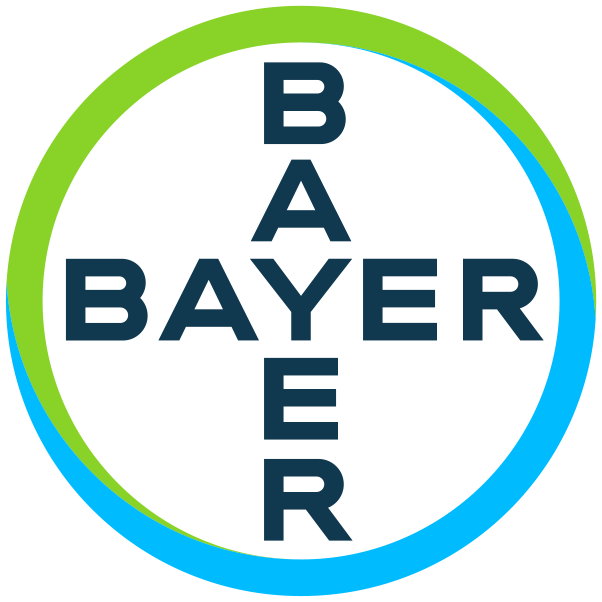 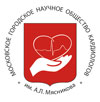 МОСКОВСКОЕ ГОРОДСКОЕ НАУЧНОЕОБЩЕСТВО КАРДИОЛОГОВим.  А.Л. Мясникова            121552,Москва, 3-я Черепковская ул., д. 15а              тел.: 8(495) 4146612